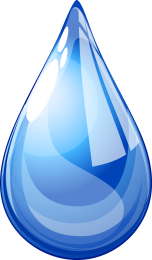 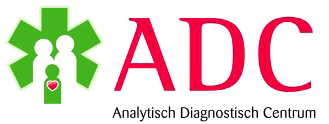 Vademecum 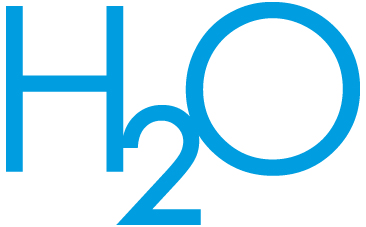        Sub afdelingChemischWaterlaboratoriumAfdeling TGO 2019Inhoudsopgave1.	Voorwoord	32.	Algemene informatie ADC NV	4Visie	4Missie	43.	Algemene informatie Waterlaboratorium en de subafdeling CWL	6Adresgegevens en openingstijden	7Richtlijnen voor de te verrichten wateranalyses op de afdeling CWL	7Bepaling: 	    Aluminium in water	8Bepaling: 	    Calcium in water	9Bepaling: 	    Chloride in water	10Bepaling: 	    Fluoride in water	11Bepaling: 	    Geleidbaarheid in water	12Bepaling: 	    Hardheid in water	13Bepaling: 	    IJzer in water	14Bepaling: 	    Kleur in water	15Bepaling: 	    Koper  in water	16Bepaling: 	    Lood in water	17Bepaling: 	    Magnesium in water	18Bepaling: 	    Orthofosfaat in water	19Bepaling: 	    pH in water	20Bepaling: 	    Sulfaat van water	21Bepaling: 	    Temperatuur in Water	22Bepaling: 	    Totaal Chloor in water	23Bepaling: 	    Totale Alkaliniteit in water	24Bepaling: 	    Total Dissolved Solids in water	25Bepaling: 	    Troebelingsgraad van water	26Bepaling: 	    Vrij chloor in water	27Bepaling: 	    Zink van water	28Bepaling: 	    Batterij aanvraag voor GG&Z	29Bepaling: 	    Overige Extern	30VoorwoordIn dit document presenteren wij u de eerste druk van het vademecum van het Chemisch Waterlaboratorium (CWL) een subafdeling van de afdeling Toxicologie en Geneesmiddelenonderzoek (TGO). Deze handleiding omvat o.a. informatie over de condities die van belang zijn bij de pre-analytische fase, de houdbaarheid van watermonsters per analysecomponent, de omlooptijd van een analyse of anders genoemd “Turn Around Time (TAT)” en de meetonzekerheid. Auteur		:Drs. Alexander Arrendell,  Forensisch ToxicoloogVerificateur	:Ing. Rikdellis Ortega , Senior AnalistVerificateur	:Ing. Reinaldo Manuela, GroepshoofdBekrachtiger	:Drs. Francis Faulborn, Afdelingshoofd Algemene informatie ADC NV Het Analytisch Diagnostisch Centrum N.V. (ADC) is het Nationale laboratorium van Curaçao en is bovendien het referentielaboratorium voor Bonaire, St. Maarten, Saba/St. Eustatius en elders in het Caribische gebied. Het ADC bestaat uit een aantal laboratoria, te weten: Medische microbiologie, Klinische chemie, Pathologie, Toxicologie etc. De laboratoriumonderzoeken worden gedaan in het kader van klinische poliklinische patiëntenzorg en in het kader van forensisch justitieel, waren, geneesmiddelen, epidemiologische en wetenschappelijk onderzoek. Ook worden er door het ADC niet-humane onderzoeken verricht. Dit vademecum richt zich op de chemische analyses die worden uitgevoerd op de afdeling Chemisch Waterlaboratorium een subafdeling van de afdeling Toxicologie van het ADC N.V. VisieDe organisatie blijft ontwikkelen tot het toonaangevende nationale en referentie laboratorium in de regio dat zich onderscheid door hoogwaardige kennis, kwaliteit van dienstverlening en betrouwbare service.MissieDe nationale volksgezondheid kunnen garanderen door een organisatie te worden waarin excellente medewerkers professioneel en servicegericht hun kennis en kunde optimaal kunnen inzetten.Adresgegevens en openingstijden voor prikgelegenheden van patiëntmateriaalHoofdkantoor Analytisch Diagnostisch Centrum
Heelsumstraat 55, Vredenberg
T: (+599 9) 434 5100Maandag – Vrijdag 07:00 – 14:00 uur
Barber
Kaya Irene Schoop I
Tel: 864-1640
Maandag – Vrijdag 07:00-10:30 uurHamelbergweg
Pater Eeuwesweg 47
Tel: 4621710
Maandag – Vrijdag 07:00-12.00 uurMahuma
Schonegevelstraat 4
Tel: 888-2100
Maandag – Vrijdag 07:00-11:00 uurMontagne
Montagne Rey 87 A
Tel: 7672168
Maandag – Vrijdag 07:00-11:00 uurMuizenberg
Medical Center Elohim
Tel: 888-3100
Maandag – Vrijdag 07:00-11:00 uurRio Canario
Van Kinsbergenlaan 6-8
Tel: 738-1322
Maandag – Vrijdag 07:00-11:00 uurSanta Rosa
Santa Rosaweg 330
Tel: 767-5761
Maandag – Vrijdag 07:00-11:00 uur
Zaterdag 07:00-11:00 uurOtrabanda
Roodeweg 13E
Tel: 4345184
Maandag – Vrijdag 07:00-15:00 uur
Zaterdag 07:00-11:00 uurPrikboutique Saliña
Saliña Galleries A 106
Tel: 465-0105
Maandag – Vrijdag 07:00-12:00 uurAlgemene informatie Waterlaboratorium en de subafdeling CWLHet chemisch waterlaboratorium maakt deel uit van het ADC N.V en is een subafdeling van de afdeling Toxicologie en Geneesmiddelenonderzoek ( TGO). De initiële opzet van dit waterlaboratorium begon in het jaar 2007 en houdt voor wat betreft de fysische-chemische en metalen onderzoeken de volgende bepalingen in:	Metalen:Zware metalen:IjzerKoperLoodMagnesiumZink Niet zware metalen:AluminiumCalciumFysisch Chemisch onderzoek:ChlorideFluorideGeleidbaarheidKleurOrtho-fosfaatpHSulfaatTemperatuurTotaal ChloorTotal Dissolved SolidsTotale AlkaliniteitTroebelingsgraadVrij ChloorVerder kan op verzoek andere chemische testen worden aangevraagd die door een extern samenwerkende geaccrediteerde waterlaboratorium worden geanalyseerd. Het ADC voert onderzoeken voor derden uit op het gebied van water door het inzetten van beschikbare kennis en middelen waarmee ook de kennis en ontwikkelingen van het laboratorium wordt bevorderd. Het waterlaboratorium garandeert daarom dan ook uitslagen te geven van hoogstaand kwalitatief niveau, zoals beschreven in het Landsbesluit kwaliteit drinkwater (Pb. 2006 no. 72 van 12 september 2006). Deze voorwaarden handelen over de kwaliteit en de levering van water voor menselijke consumptie. De afdeling CWL van het TGO is NEN-EN-ISO/IEC 17025:2005 geaccrediteerd door de Raad voor Accreditatie (RvA) onder registratienummer L493 sinds 25 maart 2009, voor de verrichtingen zoals beschreven in de scope: https://www.rva.nl/.Verder voert deze afdeling ook onderzoek uit op andere type watermonsters zoals, putwater, zeewater, zwembadwater, “ cooling” water etc. Adresgegevens en openingstijden Analytisch Diagnostisch Centrum NV.Heelsumstraat 55, Vredenberg Subafdeling Chemisch Waterlaboratorium Tel. 434-5060, 434-5101, 434-5102, 434510, 4345104 & 434-5007 07:30 – 17:00 uurOpmerking: Raadpleeg voor een goede voorbereiding en resultaatinterpretatie zonodig het Chemisch Laboratorium. De genoemde Turn Around Time (T.A.T) in dit Vademecum is het moment dat het watermonster materiaal intern is geregistreerd tot het moment dat de aanvrager het resultaat heeft ontvangen.Richtlijnen voor de te verrichten wateranalyses op de afdeling CWL: Om ervoor te zorgen dat een watermonster bepaling voldoet aan een resultaat van hoogstaand kwalitatief niveau dient monster afgenomen en geconserveerd te worden conform procedure TGO-CA-W- Pr.01 Bij onduidelijkheden wordt dan geadviseerd om de afdeling CWL te raadplegen via genoemde telefoonnummers.De richtlijnen voor de te verrichten analyses op de afdeling CWL hebben betrekking op de volgende analyses en worden in de pagina’s hierna per component op alfabetische volgorde uitgewerkt. De onderstaande informatie is bedoeld voor het op de juiste wijze aanvragen van het chemisch wateronderzoek. Dit vademecum maakt deel uit van het productenassortiment van de sub-afdeling CWL resorterend bij de afdeling TGO van het ADC. Hoewel dit vademecum met de grootst mogelijke zorgvuldigheid is samengesteld, zijn fouten niet uitgesloten. Het ADC en zijn medewerkers kunnen niet aansprakelijk worden gesteld voor schade ten gevolge van de informatie in deze lijst. Wij verzoeken u eventuele tekortkomingen of fouten te melden aan de desbetreffende afdeling via de bovengenoemde telefoonnummers.Bepaling: 					Aluminium in waterTestcode:					ALWADrinkwaternormering:			200 µg/L 						Bij 100 µg/l melden bij G&Gz.							         Op termijn meldingsplicht bij 30 µg/l. Methode:					TGO-CM.W.002Eigen methodeFrequentie:					1x per weekMateriaal:					WaterVolume:					25 ml Techniek:	Atomaire Absorptie Spectrometrie	Oven-techniekBewaarconditie:				Koelkast 1-5 °CHoudbaarheid:				Binnen 1 maand houdbaar, Aanzuren                                                          met HNO3 pH<2Laboratorium:				Chemisch Waterlaboratorium Verzendomstandigheden:		Volledig aangevuld en gekoeld 								transporteren. PVC fles 125ml Opmerkingen:				GeenTAT:						10 werkdagenMeetonzekerheid: 	conform  meetonzekerheid geaccrediteerd referentie laboratoriumBepaling: 					Calcium in waterTestcode:					CAWADrinkwaternormering:			Totale hardheid >1 en < 2.5 mmol/L						De totale hardheid is een berekening                                                          van Calcium en Magnesium.Methode:					TGO-CM-W.003  Eigen methodeFrequentie:					1x per weekMateriaal:					WaterVolume:					25 ml Techniek:	Atomaire Absorptie Spectrometrie						Vlam-techniekBewaarconditie:				Koelkast 1-5 °CHoudbaarheid:				Binnen 1 maand houdbaar, Aanzuren                                                          met HNO3 pH<2Laboratorium:				Chemisch WaterlaboratoriumVerzendomstandigheden:		Volledig aangevuld en gekoeld 								transporteren. PVC fles 125ml Opmerkingen:				GeenTAT:						3 werkdagenMeetonzekerheid: 			15% Bepaling: 					Chloride in waterTestcode:					CHLODrinkwaternormering:			< 150 mg/LMethode:					TGO-CA-W.004Conform NEN 6470:1997Frequentie:					1x per weekMateriaal:					waterVolume:					100 mlTechniek:	Titrimetrie, mohr methode NEN 6470:1997Bewaarconditie:				Koelkast 1-5 °CHoudbaarheid:				Binnen 1 maand houdbaarLaboratorium:				Chemisch WaterlaboratoriumVerzendomstandigheden:		Volledig aangevuld en gekoeld 								transporteren; PVC fles 500mlOpmerkingen:				GeenTAT:						2 werkdagenMeetonzekerheid: 			18% Bepaling: 					Fluoride in waterTestcode:					FLUODrinkwaternormering:			< 1.5 mg/LMethode:					TGO-CA-W.015  Eigen methodeFrequentie:					1x per weekMateriaal:					waterVolume:					25 mlTechniek:					FotometrieBewaarconditie:				Koelkast 1-5 °CHoudbaarheid:				Binnen 24 uur houdbaar Laboratorium:				Chemisch WaterlaboratoriumVerzendomstandigheden:		Volledig aangevuld en gekoeld 								transporteren; PVC fles 500mlOpmerkingen:				GeenTAT:						2 werkdagenMeetonzekerheid: 			22% Bepaling: 					Geleidbaarheid in waterTestcode:					GELEDrinkwaternormering:			< 250 µS/cm bij 25°CMethode:					TGO-CA-W.009  Eigen methodeFrequentie:					1x per weekMateriaal:					waterVolume:					30 mlTechniek:					Conductometrie Bewaarconditie:				Koelkast 1-5 °CHoudbaarheid:				Binnen 24 uur houdbaar Laboratorium:				Chemisch WaterlaboratoriumVerzendomstandigheden:		Volledig aangevuld en gekoeld 								transporteren; PVC fles 500mlOpmerkingen:				GeenTAT:						2 werkdagenMeetonzekerheid: 			3% Bepaling: 					Hardheid in waterTestcode:					Drinkwaternormering:			Totale hardheid >1 en < 2.5 mmol/L 						De totale hardheid is een berekening                                                         van Calcium en Magnesium. Methode:					TGO-CM-W.018  Eigen methodeFrequentie:					1x per weekMateriaal:					waterVolume:					25 mlTechniek:					Atomaire Absorptie Spectrometrie						Vlam-techniekBewaarconditie:				Koelkast 1-5 °CHoudbaarheid:				Binnen 1 maand houdbaar 						Aanzuren met HNO3 pH<2Laboratorium:				Chemisch WaterlaboratoriumVerzendomstandigheden:		Volledig aangevuld en gekoeld 								transporteren ; PVC fles 125mlOpmerkingen:				GeenTAT:						3 werkdagenMeetonzekerheid: 			-Bepaling: 					IJzer in waterTestcode:					FEWADrinkwaternormering:			200 µg/L  Frequentie:					1x per weekMateriaal:					WaterVolume:					25 ml Techniek:					Atomaire Absorptie Spectrometrie						Oven-techniekBewaarconditie:				Koelkast 1-5 °CHoudbaarheid:				Binnen 1 maand houdbaar, Aanzuren                                                          met HNO3 pH<2Laboratorium:				Chemisch WaterlaboratoriumVerzendomstandigheden:		Volledig aangevuld en gekoeld 								transporteren. PVC fles 125ml Opmerkingen:				GeenTAT:						10 werkdagenMeetonzekerheid: 		conform  meetonzekerheid geaccrediteerd referentie laboratoriumBepaling: 					Kleur in waterTestcode:					KLWDrinkwaternormering:			< 15 Pt/Co mg/LMethode:					TGO-CA-W.001 Eigen methodeFrequentie:					1x per weekMateriaal:					waterVolume:					5 mLTechniek:					FotometrieBewaarconditie:				Koelkast 1-5 °CHoudbaarheid:				Binnen 5 dagen houdbaar Laboratorium:				Chemisch WaterlaboratoriumVerzendomstandigheden:		Volledig aangevuld en gekoeld 								transporteren; PVC fles 500mlOpmerkingen:				GeenTAT:						2 werkdagenMeetonzekerheid: 			14% Bepaling: 					Koper  in waterTestcode:					CUWADrinkwaternormering:			<2 mg/L Methode:					TGO-CM-W.004  Eigen methodeFrequentie:					1x per weekMateriaal:					waterVolume:					25 mlTechniek:					Atomaire Absorptie Spectrometrie						Vlam-techniekBewaarconditie:				Koelkast 1-5 °CHoudbaarheid:				Binnen 1 maand houdbaar ,                                                              Aanzuren met HNO3 pH<2Laboratorium:				Chemisch WaterlaboratoriumVerzendomstandigheden:		Volledig aangevuld en gekoeld 								transporteren ; PVC fles 125mlOpmerkingen:				GeenTAT:						3 werkdagenMeetonzekerheid: 			7% Bepaling: 					Lood in waterTestcode:					PBWADrinkwaternormering:			< 10 µg/L Methode:					TGO-CM-W.006 Eigen methodeFrequentie:					1x per weekMateriaal:					waterVolume:					25 mlTechniek:					Atomaire Absorptie Spectrometrie						Oven-techniekBewaarconditie:				Koelkast 1-5 °CHoudbaarheid:				Binnen 1 maand houdbaar ,                                                              Aanzuren met HNO3 pH<2Laboratorium:				Chemisch WaterlaboratoriumVerzendomstandigheden:		Volledig aangevuld en gekoeld 								transporteren ; PVC fles 125mlOpmerkingen:				GeenTAT:						10 werkdagenMeetonzekerheid: 	conform  meetonzekerheid geaccrediteerd referentie laboratorium Bepaling: 					Magnesium in waterTestcode:					MGWADrinkwaternormering:			Totale hardheid >1 en < 2.5 mmol/L 						De totale hardheid is een berekening                                                         van Calcium en Magnesium. Methode:					TGO-CM-W.001  Eigen methodeFrequentie:					1x per weekMateriaal:					waterVolume:					25 mlTechniek:					Atomaire Absorptie Spectrometrie						Vlam-techniekBewaarconditie:				Koelkast 1-5 °CHoudbaarheid:				Binnen 1 maand houdbaar 						Aanzuren met HNO3 pH<2Laboratorium:				Chemisch WaterlaboratoriumVerzendomstandigheden:		Volledig aangevuld en gekoeld 								transporteren ; PVC fles 125mlOpmerkingen:				GeenTAT:						3 werkdagenMeetonzekerheid: 			5% Bepaling: 					Orthofosfaat in waterTestcode:				 	ORTHDrinkwaternormering:			<1 mg/L Methode:					TGO-CA-W.005  Eigen methodeFrequentie:					1 per weekMateriaal:					waterVolume:					30 ml Techniek:					FotometrieBewaarconditie:				Koelkast 1-5 °CHoudbaarheid:				Binnen 24 uur houdbaarLaboratorium:				Chemisch WaterlaboratoriumVerzendomstandigheden:		Volledig aangevuld en gekoeld 								transporteren; PVC fles 500mlOpmerkingen:				GeenTAT:						2 werkdagenMeetonzekerheid: 			5% Bepaling: 					pH in waterTestcode:					PHWDrinkwaternormering:			7.5 – 8.5Methode:					TGO-CA-W.006  Eigen methodeFrequentie:					1x per weekMateriaal:					waterVolume:					30 mlTechniek:					PotentiometrieBewaarconditie:				Koelkast 1-5 °CHoudbaarheid:				6 uren houdbaar Laboratorium:				Chemisch WaterlaboratoriumVerzendomstandigheden:		Volledig aangevuld en gekoeld 								transporteren; PVC fles 500mlOpmerkingen:				GeenTAT:						2 werkdagenMeetonzekerheid: 			0.5% Bepaling: 					Sulfaat van waterTestcode:					SULWDrinkwaternormering:			< 150 mg/LMethode:					TGO-CA-W.010 Eigen methodeFrequentie:					1x per weekMateriaal:					waterVolume:					30 mLTechniek:					FotometrieBewaarconditie:				Koelkast 1-5 °CHoudbaarheid:				Binnen 1 maand houdbaar Laboratorium:				Chemisch WaterlaboratoriumVerzendomstandigheden:		Volledig aangevuld en gekoeld 								transporteren; PVC fles 500mlOpmerkingen:				GeenTAT:						2 werkdagenMeetonzekerheid: 			10% Bepaling: 					Temperatuur in Water Testcode:					TEMPDrinkwaternormering:			n.v.tMethode:					TGO-CA-W.014  Eigen methodeFrequentie:					1 x per week Materiaal:					waterVolume:					30 mLTechniek:					ATC ThermistorBewaarconditie:				zie pH in waterHoudbaarheid:				zie pH in water Laboratorium:				Chemisch WaterlaboratoriumVerzendomstandigheden:		Volledig aangevuld en gekoeld 								transporteren; PVC fles 500mlOpmerkingen:		          De temperatuur wordt bij de pH                                                                  bepaling gemeten. TAT:						 2 werkdagen Bepaling: 					Totaal Chloor in waterTestcode:					TCLMethode:					TGO-CA-W.019 Eigen methodeFrequentie:					1x per weekMateriaal:					waterVolume:					30 mLTechniek:					FotometrieBewaarconditie:				Koelkast 1-5 °CHoudbaarheid:				Direct na openen analyseren Laboratorium:				Chemisch WaterlaboratoriumVerzendomstandigheden:		Volledig aangevuld en gekoeld 								transporteren; PVC fles 500mlOpmerkingen:				GeenTAT:						2 werkdagenMeetonzekerheid: 			8 % Bepaling: 					Totale Alkaliniteit in waterTestcode:					ALKADrinkwaternormering:			geenMethode:					TGO-CA-W.012  Eigen methodeFrequentie:					1x per weekMateriaal:					waterVolume:					150 mlTechniek:					TitrimetrieBewaarconditie:				Koelkast 1-5 °CHoudbaarheid:				Binnen 24 uur houdbaar Laboratorium:				Chemisch WaterlaboratoriumVerzendomstandigheden:		Volledig aangevuld en gekoeld 								transporteren; PVC fles 500mlOpmerkingen:				GeenTAT:						2 werkdagenMeetonzekerheid: 			4% Bepaling: 					Total Dissolved Solids in waterFrequentie:					1x per weekMethode:					TGO-CA-W.017  Eigen methodeMateriaal:					waterDoor RvA geaccrediteerde matrix:	DrinkwaterVolume:					30 mlTechniek:					ConductometrieBewaarconditie:				Koelkast 1-5 °CHoudbaarheid:				Binnen 24 uur houdbaar Laboratorium:				Chemisch WaterlaboratoriumVerzendomstandigheden:		Volledig aangevuld en gekoeld 								transporteren; PVC fles 500mlOpmerkingen:				GeenTAT:						2 werkdagenMeetonzekerheid: 			3% Bepaling: 					Troebelingsgraad van waterTestcode:					TROEDrinkwaternormering:			< 4 NTUMethode:					TGO-CA-W.002  Eigen methodeFrequentie:					1x per weekMateriaal:					waterVolume:					25 mlTechniek:					FotometrieBewaarconditie:				Koelkast 1-5 °CHoudbaarheid:				Binnen 24 uur houdbaar Laboratorium:				Chemisch WaterlaboratoriumVerzendomstandigheden:		Volledig aangevuld en gekoeld 							Transporteren ; PVC fles 500mlOpmerkingen:				GeenTAT:						2 werkdagenMeetonzekerheid: 			11% Bepaling: 					Vrij chloor in waterTestcode:					VRCLDrinkwaternormering:			>0.3 en < 2 mg/l Methode:					TGO-CA-W.016  Eigen methodeFrequentie:					1x per weekMateriaal:					waterVolume:					30 mLTechniek:					FotometrieBewaarconditie:				Koelkast 1-5 °CHoudbaarheid:				Direct na openen analyseren Laboratorium:				Chemisch WaterlaboratoriumVerzendomstandigheden:		Volledig aangevuld en gekoeld 								transporteren; PVC fles 500mlOpmerkingen:				GeenTAT:						2 werkdagenMeetonzekerheid: 			17 % Bepaling: 					Zink van waterTestcode:					ZNWADrinkwaternormering:			<3 mg/L Methode:					TGO-CM-W.005 Eigen methodeFrequentie:					1x per weekMateriaal:					waterVolume:					25 mlTechniek:					Atomaire Absorptie Spectrometrie						Vlam-techniekBewaarconditie:				Koelkast 1-5 °CHoudbaarheid:				Binnen 1 maand houdbaar 						Aanzuren met HNO3 pH<2Laboratorium:				Chemisch WaterlaboratoriumVerzendomstandigheden:		Volledig aangevuld en gekoeld 								transporteren; PVC fles 125mlOpmerkingen:				GeenTAT:						3 werkdagenMeetonzekerheid: 			6% Bepaling: 					Batterij aanvraag voor GG&Z Testcode:					GGZTO:						ALWA, CAWA, CHLO, FLUO, GELE,FEWA, KLW, CUWA, PBWA, MGWA, ORTH, PHW, SULW, TEMP, TCL, ALKA, TROE, VRCL, ZNWADrinkwaternormering:			zie afzonderlijke bepalingen Frequentie:					1x per weekMateriaal:					waterVolume:					zie afzonderlijke bepalingenTechniek:					zie afzonderlijke bepalingenBewaarconditie:				zie afzonderlijke bepalingenHoudbaarheid:				zie afzonderlijke bepalingen Laboratorium:				chemisch waterlaboratoriumVerzendomstandigheden:		zie afzonderlijke bepalingenOpmerkingen:				geenTAT:						4 werkdagenMeetonzekerheid: 			zie afzonderlijke bepalingen Bepaling: 					Overige Extern Testcode:					Drinkwaternormering:			Frequentie:					n.v.t. Materiaal:					waterVolume:					parameter afhankelijkTechniek:					parameter afhankelijkBewaarconditie:				parameter afhankelijkHoudbaarheid:				parameter afhankelijkLaboratorium:				Chemisch WaterlaboratoriumVerzendomstandigheden:		Volledig aangevuld en gekoeld 							         transporterenOpmerkingen:				Contact opnemen met de CWL                                                            afdeling.TAT:						n.v.t. 